LĒMUMSRēzeknē2023.gada 16.novembrī	Nr. 1293 (prot. Nr.23, 4.§)Par grozījumiem 2021. gada 15. aprīļa lēmumā (prot. Nr. 8, 31.§) “Par Rēzeknes novada Ozolaines pagasta Pleikšņu ciema teritorijas lokālplānojuma, ar kuru groza teritorijas plānojumu, izstrādes uzsākšanu”Pamatojoties uz Ministru kabineta 2014. gada 14. oktobra noteikumu Nr. 628 “Noteikumi par pašvaldību teritorijas attīstības plānošanas dokumentiem” 2. punktu, kur noteikts, ka plānošanas dokumentu izstrādi organizē un vada ar pašvaldības domes lēmumu apstiprināts izstrādes vadītājs – pašvaldības amatpersona vai darbinieks, kā arī noteikti izstrādes vadītāja pienākumi un 75. punktu, ņemot vērā Tautsaimniecības attīstības jautājumu komitejas 2023. gada 8.novembra priekšlikumu, Rēzeknes novada dome nolemj:1. Grozīt Rēzeknes novada domes 2021.gada 15.aprīļa lēmumu “Par Rēzeknes novada Ozolaines pagasta Pleikšņu ciema teritorijas lokālplānojuma, ar kuru groza teritorijas plānojumu, izstrādes uzsākšanu” (protok. Nr.8, 31.§):1.1. Grozīt 2. punktu: “Apstiprināt Rēzeknes novada pašvaldības Attīstības plānošanas nodaļas teritorijas plānotāju Tatjanu Kārklinieci par lokālplānojuma izstrādes vadītāju”.2. Uzdot Rēzeknes novada pašvaldības Attīstības plānošanas nodaļas sabiedrisko attiecību speciālistei 5 (piecu) darbdienu laikā lēmumu ievietot pašvaldības mājaslapā www.rezeknesnovads.lv.3. Uzdot Attīstības plānošanas nodaļas teritorijas plānotājai 5 (piecu) darbdienu laikā lēmumu ievietot valsts Teritorijas attīstības plānošanas informācijas sistēmā.Domes priekšsēdētājs								Monvīds Švarcs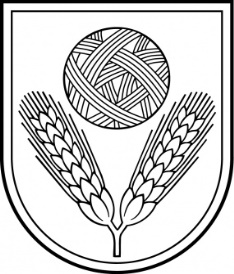 Rēzeknes novada DomeReģ.Nr.90009112679Atbrīvošanas aleja 95A, Rēzekne, LV – 4601,Tel. 646 22238; 646 22231, 646 25935,e–pasts: info@rezeknesnovads.lvInformācija internetā: http://www.rezeknesnovads.lv